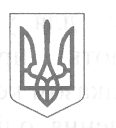 ЖМЕРИНСЬКА  МІСЬКА  РАДА  ВІННИЦЬКОЇ  ОБЛАСТІУПРАВЛІННЯ  ОСВІТИКОМУНАЛЬНИЙ  ЗАКЛАД  «ПОЧАПИНЕЦЬКИЙ ЛІЦЕЙ»  ЖМЕРИНСЬКОЇ  МІСЬКОЇ  ТЕРИТОРІАЛЬНОЇ  ГРОМАДИНАКАЗвід  09.06. 2023                                        с. Почапинці	    № 32   Про виконання навчальних планів та програм за 2022 – 2023 навчальний	рік         На виконання плану роботи закладу  на 2022 - 2023 навчальний рік та з  метою  здійснення експертизи виконання робочого навчального плану та навчальних програм із навчальних предметів інваріантної та варіативної складових проведено співбесіди адміністрації з учителями, здійснено перевірку календарних планів, класних журналів.      Під час перевірки зверталась увага на якість і своєчасність виконання  навчальних програм, зміст програмового матеріалу з кожної теми і запис виконання його в класному журналі, проведення передбаченого мінімуму контрольних, практичних, лабораторних робіт, тематичного оцінювання навчальних досягнень, умінь та навичок учнів, уроків позакласного читання та розвитку мовлення, обов’язкових практичних робіт  з фізики, хімії, біології, інформатики, використання міжпредметних зв’язків. Навчальний процес було організовано відповідно до навчального плану  навчального закладу, який складено на виконання Законів України «Про освіту», «Про загальну середню освіту», на підставі освітніх програмКЗ «Почапинецький ліцей» Жмеринської міської територіальної громади.                   Календарне планування вчителів-предметників складалось на основі робочого навчального плану, який погоджений педагогічною радою.         У ході перевірки було виявлено, що вчителі дотримувались робочих навчальних планів і програм. Під час календарного планування дотримувались принципу послідовності викладання навчального матеріалу. Виконання практичної частини програм відповідає вимогам державних стандартів освіти. Витримана кількість контрольних робіт щодо мовних знань і мовленнєвої діяльності учнів з української, англійської, німецької мов, домашніх та класних творів з української літератури та зарубіжної літератури; здійснюється перевірка робочих зошитів, про що свідчать певні записи	та	оцінки	в	класних	журналах.         За рішенням педагогічної ради  від 31.08 , протокол № 1 освітній процес  у закладі  організований з використанням технологій дистанційного навчання. З метою якісного навчання онлайн та виконання тематичного планування визначено  теми для самоопрацювання, теми  для відео-уроків чи телевізійних відео-уроків. Вносились корективи щодо обсягу класних та домашніх завдань. Систематично здійснювалась перевірка знань учнів   з використанням освітньої платформи «На Урок», освітньої платформи «ВСЕОСВІТА», платформи Google Classroom, вчителі підбирали інтернет-матеріали для дистанційного навчання за посиланням https://naurok.com.ua/webinar/geymifikaciya-uroku-yak-zasib-pidvischennya-efektivnosti-navchannya,https://vseosvita.ua/webinar/matematicna-gramotnist-pisa-2018-159.html,  проводили відеоконфереції з учнями з використанням платформи Мееt.        За результатами перевірки встановлено, що навчальні плани і програми за  2022-2023 навчальний рік з усіх предметів інваріантної та варіативної частини навчального плану виконано   за змістом.        Учителі початкових класів провели необхідну кількість уроків відповідно до вимог навчальних програм та критеріїв оцінювання навчальних досягнень учнів початкової школи затверджених наказом Міністерства освіти і науки України. Оцінювання протягом навчального року 1  - 4 класах  проводилося з усіх предметів вербально (учителі Шовкалюк Г.М., Лавренчук О.І., Бабійчук Н.В., Калюжко Т.І.) У 4 класі підсумкове оцінювання, за рішенням педради, проводилося рівневе із записом в журнал. Пріоритетним завданням викладання української мови є формування в учнів компетентностей комунікативно доцільно й виправдано користуватися засобами мови в різних життєвих ситуаціях і сферах  спілкування з дотримуванням  норм українського етикету. Вчителі Клівіцька Г.В., Перебийніс А.А. намагались забезпечити виконання цих завдань під час дистанційного навчання  за допомогою письмових форм роботи( есе, власне висловлювання, відповіді на питання відкритого типу). Під час виконання завдань вчителями був налагоджений зворотній зв’язок  з учнями. Уроки проводились в онлайн-режимі. Учителі дотримувалися вимог програми при написанні контрольних робіт, творів, переказів, проведення уроків зв’язного мовлення, уроків з літератури рідного краю.  Вони проводили оцінювання навичок мовленнєвої діяльності, говоріння, читання згідно вимог навчальної програми з української мови. Учителі англійської  та німецької мов провели контрольні перевірки навичок письма, говоріння, читання, аудіювання у кінці  семестрів(учителі Курдибаха О.Г., Захаревич Л.В., Чудак Н.І.) Учителями математики Христюк Т.П.,  Яцкевичем  П.І., Чудаком М.В. здійснювалось викладання навчального матеріалу послідовно, проведені тематичні контрольні роботи. Учителі географії, біології, хімії  та фізики ( Войтенко В.М., Поліщук С.М.) виконали передбачену програмою кількість практичних, лабораторних, контрольних робіт(одна на семестр). З історії та інших суспільних предметів, з яких не передбачено написання контрольних робіт учителями Шовкалюком В.Г та Чудак Н.І. проводились уроки узагальнення та корекції знань. Вони проводились як в усній так і письмовій формі, у вигляді тестування, дискусій, фронтального опитування.   З усіх предметів здійснювалося тематичне оцінювання навчальних досягнень, умінь та навичок учнів. Кількість тематичних оцінювань  відповідає вимогам навчальних програм. Учителем фізичної культури навчання здійснювалось за навчальними модулями, які затверджені навчальним планом. При виставленні тематичного балу вчитель Губрій В.П. враховував всі види навчальної діяльності. З трудового навчання, основ здоров’я учні опановували матеріал згідно обраних обꞌєктів проектно-технологічної діяльності. Семестрові роботи, як окремий вид підсумкових робіт, не проводився. Тематичні оцінки виставлялись відповідно за теоретичний та практичний матеріали (учитель Бабійчук В.П.). Своєчасно у відповідній кількості проведені контрольні роботи з математики, контрольні,  лабораторні і практичні роботи з фізики, хімії, біології та інформатики, а під час дистанційного навчання  за допомогою віртуальних лабораторій з фізики, хімії та біології.                                                               Всі вчителі дотримувались Інструктивно-методичних рекомендацій щодо організації та проведення контролю за знаннями учнів, заповнення сторінок журналу в умовах семестрової системи оцінювання навчальних досягнень учнів.  У зв’язку з перебуванням вчителів на курсах підвищення кваліфікації, уроки були проведені в асинхронному режимі. Під час здійснення перевірки особлива увага зверталася на виконання практичної частини навчальних програм: контрольних робіт, практичних та лабораторних робіт, міні-проектів, уроків розвитку зв’язного мовлення, бесід з позакласного читання  з відповідних предметів. Із цією метою було звірено календарно-тематичні плани, навчальні програми та записи на сторінках класних журналів. Перевірка виконання навчальних планів і програм у 5-11 класах виявила, що відставання з предметів немає. Якісно і в повному обсязі виконано навчальні програми з усіх дисциплін: української мови та літератури (вчителі Клівіцька Г.В., Чудак Н.І., Перебийніс А.А.), зарубіжної літератури, (Кремінська О.І., Чудак Н.І..), англійської та німецької мов ( Курдибаха О.Г., Захаревич Л.В., Чудак Н.І.) фізики, хімії, астрономії, алгебри, геометрії, інформатики (Христюк Т.П., Яцкевич П.І., Поліщук С.М., Чудак М.В.),  біології та екології, географії (Войтенко В.М.), образотворчого мистецтва, музичного мистецтва,  трудового навчання, основ здоров’я, (БабійчукВ.П., Гуркова О.В.)                                                                                                                        Записи в класних журналах учителі, що викладають в 5 – 11 класах, здійснювали відповідно до методичних рекомендацій, провели потрібну кількість контрольних, практичних та лабораторних робіт. Програму з усіх предметів інваріантної та варіативної складової робочого навчального плану  виконано в повному обсязі. З метою поліпшення стану викладання предметів та підвищення якості знань, умінь, навичок школярів, дотримання нормативних вимог викладання предметів НАКАЗУЮ:1.Вважати виконаними за  змістом  навчальні програми і плани з усіх предметів інваріантної та варіативної частини робочого навчального плану  за   2022-2023  навчальний рік.2.Усім учителям закладу:2.1. Планувати навчальний матеріал з усіх предметів варіативної і інваріантної складових навчального плану передбачивши:- відповідність вивчення навчального матеріалу календарному плануванню;- послідовність вивчення навчального матеріалу і дотримання кількості годин, визначених програмою на кожну тему;- виконання згідно вимог навчальних програм контрольних робіт, лабораторних, практичних робіт інших видів контролю.Постійно3. Заступнику директора з навчально-виховної роботи Кремінській О.І. контролювати виконання навчальних програм.                                                                                Протягом навчального року4. Контроль за виконанням даного наказу покласти на заступника директора з навчально-виховної роботи Кремінську О.І..                                                         Директор                   Валерій Шовкалюк                                   З  наказом  ознайомлена                   О.Кремінська